		Město Hlinsko, Odbor sociálních věcí, školství a zdravotnictví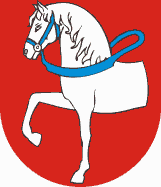 		Poděbradovo nám. 1570, 539 01 Hlinsko, tel.: 469 315 355ŽADATEL/KA:Příjmení a jméno:		……………………………………………………………………………………………………….Datum narození:		………………………………………………………………………………………………………Trvalé bydliště:			…………………………………………………………….…………………………………………Adresa současného pobytu:	……………………………………………………………............................................Telefonní kontakt:		……………………………………………………....................................................Kontaktní osoba (příjmení, jméno, vztah k žadateli, telefonní kontakt): …………………………………………………………………………………………............…………………………………………………………………………………………………………………………………………………………………………………………………………….........Žadatel má zájem o byt:  pro jednotlivce  pro dvojici (žadatel uvede příjmení a jméno druhé osoby, datum narození, trvalý pobyt): .………………………………………………………………………………………………………………………………………………………............................................................................................................................................................Žadatel má zájem o byt:  pouze v DPS Adámkova třída 677, Hlinsko (nad poštou)  pouze v DPS Erbenova 1621, Hlinsko   v jakémkoliv z výše uvedenýchPříspěvěk na péči – stupeň závislosti:  ANO 		  I. stupeň	  2. stupeň	  3. stupeň	  4. stupeň  NEPrůkaz pro osoby se zdravotním postižením   ANO 		   NEPohyblivost:  samostatný/á   závislý/á na kompenzační pomůcce  na holích		  na chodítku		  na invalidním vozíkuRodinná situace - žadatel/ka bydlí:  s rodinou  sám (kontakt s rodinou)  sám (bez kontaktu s rodinou)Potřeba péče jiné osoby:  žadatel pomoc druhé osoby nepotřebuje  pomoc poskytuje blízká osoba   pomoc poskytuje jiná osoba  pomoc poskytuje pečovatelská službaV případě využívání pečovatelské služby uvede žadatel/ka rozsah a četnost poskytovaných služeb: …………………………………………………………………………………………………………………………………………………………..………………………………………………………………………………………………………………………………………………………………………………………………………………………………………………………………………………………………………………………..Poživatel starobního nebo invalidního důchodu:  ANO		  NEBytová situace:Způsob vytápění:	  tuhá paliva		   plyn, elektřina	   centrální vytápěníOhřev teplé vody:	   tuhá paliva		   plyn, elektřina	   centrální vytápěníBariéry v bytě/v domě:   ANO		   NEV případě bariér v bytě/v domě uvede žadatel konkrétně (vstupní prostory, sociální zařízení, výtah apod.):……………………………………………………………………………………………………………………………………………………………………………………………………………………………………………………………………………………………………………………….Důvod podání žádosti…………………………………………………………………………………………………………………………………………………………………………………………………………………………………………………………………………………………………………………………………………………………………………………………………………………………………………………………………………………………………………………………………………………………………………………………………………………………………………………………………………………………………………………………………………………………………………………………………………………………………………………………………………………………………………………………………………………………………………………………………………………………………………………………………………………………………………………………………………….PROHLÁŠENÍ:  Žadatel/ka souhlasí s ověřením údajů prostřednictvím pověřených osob Městského úřadu Hlinsko, resp. sociálně zdravotní komise Rady města Hlinsko za účelem zjištění potřebnosti přidělení bytu.  Žadatel/ka prohlašuje, že nemá žádné nesplacené závazky vůči městu Hlinsko.  Žadatel/ka prohlašuje, že nemá žádné nesplacené závazky vůči obci, kde má trvalý pobyt.INFORMACE O ZPRACOVÁVÁNÍ OSOBNÍCH ÚDAJŮ:Vaše osobní údaje budou zpracovány a uchovány v souladu s vnitřními předpisy Města Hlinsko a zákonem č. 110/2019 Sb., o zpracování osobních údajů. Nedílnou součástí této žádosti je příloha: Vyjádření lékaře k žádosti o zařazení do evidence žadatelů o přidělení bytu v domě s pečovatelskou službou Potvrzení o bezdlužnosti Datum vyplnění žádosti: ………………………    Podpis žadatele: ……………………………………………		Město Hlinsko, Odbor sociálních věcí, školství a zdravotnictví		Poděbradovo nám. 1570, 539 01 Hlinsko, tel.: 469 315 355Vyjádření lékaře k žádosti o zařazení do evidence žadatelů o přidělení bytu v domě s pečovatelskou službou(příloha žádosti)Žadatel/ka:Příjmení a jméno:	………………………………………………………………………..Datum narození:	………………………………………………………………………..Dle pravidel pro přidělování bytů v DPS nelze byt přidělit v případech, kdy:žadatel vyžaduje celodenní péči jiné osobyžadatel s akutním nebo nestabilizovaným psychiatrickým onemocněním osoby narušující kolektivní soužitíosoby trpící infekčním onemocněnímosoby závislé na alkoholu či jiných návykových látkáchObyvatelům DPS jsou pracovníci pečovatelské služby k dispozici každý den včetně víkendů a svátků. Pracovníci pečovatelské služby do DPS pouze docházejí, nejsou obyvatelům DPS  nepřetržitě k dispozici. Pečovatelské služby v Hlinsku poskytuje: Oblastní charita Nové Hrady v čase 7:00 – 18:00 hodin, Včelka v čase 6:00 – 22:00 hodin.Potvrzuji, že žadatel/ka  je vhodnou osobou pro přidělení bytu v DPS, která:potřebuje pomoc druhé osoby při zajištění základních životních potřeb není vhodnou osobou pro přidělení bytu v DPS, protože:je soběstačná a nepotřebuje pomoc druhé osobyvyžaduje celodenní péči jiné osobytrpí akutním nebo nestabilizovaným psychiatrickým onemocněním narušuje kolektivní soužitítrpí infekčním onemocněnímje závislá na alkoholu či jiných návykových látkáchJiná sdělení důležitá pro zařazení žádosti do evidence žadatelů o přidělení bytu v DPS:…………………………………………………………………………………………………………………………………………………………………………………………………………………………………………………………………………………………………………………………V …………………….. dne…………………					……………………………………..razítko a podpis lékaře		Město Hlinsko, Odbor sociálních věcí, školství a zdravotnictví		Poděbradovo nám. 1570, 539 01 Hlinsko, tel.: 469 315 355Potvrzení o bezdlužnosti (dle místa trvalého pobytu)(příloha žádosti)Žadatel/ka:Příjmení a jméno:		…………………………………………………………………………Trvalý pobyt: 			…………………………………………………………………………Potvrzení vydává obecní/městský úřad:	 ………………………………………………….Tímto potvrzujeme, že ke dni ……………… neevidujeme žádné splatné pohledávky u výše uvedené osoby.Potvrzení o bezdlužnosti je nedílnou součástí Žádosti o zařazení do evidence žadatelů o přidělení bytu v domě s pečovatelskou službou.V …………………….. dne………………….								…………………………………..									Podpis a razítkoŽÁDOST O ZAŘAZENÍ DO EVIDENCE ŽADATELŮ O PŘIDĚLENÍ BYTU V DOMĚ S PEČOVATELSKOU SLUŽBOU